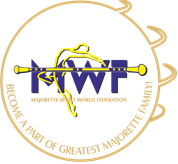 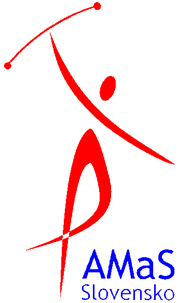 Asociácia mažoretkového športu  SlovenskoMesto Hlohovec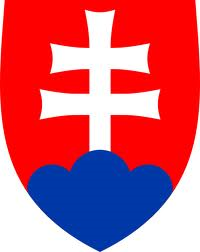  Mažoretky Sašetky Hlohovec15. ROČNÍKMAJSTROVSTVÁ SLOVENSKA V MAŽORETKOVOM ŠPORTE   5. máj. – 6. máj  2018Malé formácie baton, pom-pom´s, mix, flag,maceVeľké formácie baton, pom-pom´s, mix,flag Veľké formácie - Klasické mažoretkyVeľké formácie - Klasický pompomDefilé baton a pom- pom´s AKREDITÁCIA – PRIEBEH5.5.2018  Program – Malé formácie BATON, POMPOM, MIX ,FLAG, MACE6.5.2018   Veľké  formácie BATON, POMPOM, MIX ,FLAG, Klasické mažoretky, Klasický pompomZmena programu vyhradená.Vzhľadom na veľký počet prihlásených súťažných choreografii môže dôjsť k časovému posunu. Preto Vás prosíme o pochopenie, trpezlivosť a vzájomnú ústretovosť.Stravovanie je v priestoroch športovej haly zakázané. Taktiež nosenie otvorených nápojov do športovej haly. V určenej zóne bude dostatočný priestor na stravovanie.Do haly nebudú vpustení ľudia, ktorí budú pod vplyvom alkoholu.Trénerky a mažoretky sú povinné rešpektovať využívanie plôch určených na rozcvičovanie, príchody a odchody, zóny pre mažoretkky pripravujúce sa na štart.  Rodičia mažoretiek na plochu nemajú povolený vstup.S porotou komunikujú len tréneri v na to vymedzenom čase. Rodičia mažoretiek s porotcami nekomunikujú.V prípade nejasností, otázok počas podujatia pokojne oslovte organizátorov označených v reflexných vestách, červených tričkách s nápisom Sašetky Hlohovec - Organizátor, či SBS službu.Veríme, že sa vám v Hlohovci bude páčiť a choreografie sa vydaria podľa vašich očakávaní.   13.00- 17.00Prezentácia a registrácia súťažiacich – ŠPORTOVÁ  HALA  SPORTA   17.30 – 19.00Stretnutie mažoretiek pri ZŠ M. R. Štefánika v Hlohovci, zoradenie súborov podľa abecedy ( názov klubu) odtiaľ pochod mestom po pešej zóne M.R. Štefánika na Námestie sv. Michala, predstavenie súborov na Námestí sv. Michala v Hlohovci. Pochod sprevádza živá bubnová šou. Tanec na hymnu Majstrovstiev, koncert Igor Ignasio Pavelek   13.00 – 17.00Priestorové skúšky v športovej hale  - (pódiovky) - Pripravené budú 2 skúšobné plochy. Každý súbor bude mať na priestorovú skúšku pridelený alikvotný časový rámec - v závislosti od počtu choreografií. Súbory si vyskúšajú nástupy na plochu a odchody. Celú choreografiu si môžu skúsiť deti a kadetky, avšak treba dodržať pridelený čas. Organizátor na to dozrie           19.00Prijatie  vedúcich súborov a porotcov primátorom mesta  pre pozvaných hostí a vedúcich súborov  na mestskom úrade v Hlohovci - adresa M.R. Štefánika 1, Hlohovec   6. 30 -   8. 30 hPrezentácia a registrácia súťažiacich – športová hala Sporta   7. 45 -   8.00 hBrífing porotcov  - športová hala  / VIP miestnosť / vpravo od hlavného vchodu do haly   8. 00 -   8. 30 hBrífing vedúcich  - športová hala  / VIP miestnosť /   8.30 -   8. 50 hOtvorenie Majstrovstiev Slovenska v mažoretkovom športe 2018 v ŠH   9. 00 -  11.00 hDETI MALÉ FORMÁCIE BATON, POMPOM, MIX 9.00- 9.20 Sólo baton  9.25- 9.40 Sólo pom-pom  9.45- 10.00 Duo-trio baton  10.05- 10.20 Duo-trio pom-pom 10.20 -10.35 Mini baton  10.40 -10.50 Mini pom-pom  10.50 – 11.00 Mini mix 11.00 – 12.25 hKADETKY  MALÉ FORMÁCIE BATON 11.00 – 12 25 Sólo, duo trio, mini baton12.30 – 13.55 h  KADETKY  MALÉ FORMÁCIE  POMPOM 12.30 – 13.55 Sólo, duo-trio, mini pom-pom 11, 00 – 14.00 OBEDZ dôvodu kapacity  jedálenských zariadení prosím vedúce súborov , aby využili na vydávanie obedov časové rozpätie, ktoré im bolo poskytnuté pri registrácii .Súbory, ktoré sa nestíhajú ísť stravovať mimo športovej haly - z dôvodu štartov v čase výdaja stravy, budú ju mať dovezenú k športovej hale. Bližšie info pri akreditácii 11, 00 – 14.00 OBEDZ dôvodu kapacity  jedálenských zariadení prosím vedúce súborov , aby využili na vydávanie obedov časové rozpätie, ktoré im bolo poskytnuté pri registrácii .Súbory, ktoré sa nestíhajú ísť stravovať mimo športovej haly - z dôvodu štartov v čase výdaja stravy, budú ju mať dovezenú k športovej hale. Bližšie info pri akreditácii 13.55 - 14.15 hKADETKY MINI MIX  13.55 – 14.15 14. 15 - 14.45 h Vyhodnotenie kategórie : DETI  BATON,POMPOM,  KADET                                               BATON,POMPOM,MINIMIX14.45 - 16.10 hJUNIORKY  MALÉ FORMÁCIE BATON14.45 – 16.10 Sólo, duo-trio, mini pom-pom 16.15 - 17.40 hJUNIORKY  MALÉ FORMÁCIE POMPOM 16.15 – 17.40 Sólo, duo-trio, mini pom-pom 17.40 - 18.00 hVyhodnotenie kategórie  :   JUNIORKY BATON18.00 – 18.35 hJUNIORKY MINI MIX, FLAG, MACE 18.00 – 18.35 Mini mix, mini flag, sólo mace18.00 – 21, 00 VEČERAZ dôvodu kapacity  ŠJ prosím vedúce súborov , aby využili časové rozpätie  na  vydávanie večere, ktoré im bolo poskytnuté pri registrácii.   Súbory, ktoré sa nestíhajú ísť stravovať mimo športovej haly - z dôvodu štartov v čase výdaja stravy, budú ju mať dovezenú k športovej hale.  Bližšie info pri akreditácii  18.00 – 21, 00 VEČERAZ dôvodu kapacity  ŠJ prosím vedúce súborov , aby využili časové rozpätie  na  vydávanie večere, ktoré im bolo poskytnuté pri registrácii.   Súbory, ktoré sa nestíhajú ísť stravovať mimo športovej haly - z dôvodu štartov v čase výdaja stravy, budú ju mať dovezenú k športovej hale.  Bližšie info pri akreditácii  18.45 – 20.45 h  SENIORKY  MALÉ FORMÁCIE BATON  18.45 -  20.45 Sólo,sólo 2 baton, duo trio, mini baton, sólo chlapci / junior, senior/20.45 - 21.00 hVyhodnotenie kategórie : JUNIORKY POMPOM, MIX, FLAG, MACE21.00 – 22.15 hSENIORKY MALÉ FORMÁCIE POMPOM  21.00 – 22.15 Sólo, duo-trio, mini pom-pom22.20 – 22.45 hSENIORKY MINI MIX, MINI FLAG22.20 – 22. 45 Mini mix, mini flag22.45 hVyhodnotenie kategórie : SENIORKY BATON,POMPOM,MIX,FLAG6.30 -   8.00 hPriestorové skúšky – športová hala /defilé/7.00 -   8.30 hPrezentácia súťažiacich   /Športová Hala /8.00 -   8.15 hBrífing porotcov  /Športová Hala – VIP miestnosť8.15 -   8.30 hBrífing vedúcich  /Športová Hala a – VIP miestnosť8.30 - 8.45 hSlávnostný nástup súborov8.45 - 9.30 hDEFILÉ – BATON    KADET, JUNIOR, SENIOR            9.30 – 10.30 hDEFILÉ – POM-POM KADET, JUNIOR, SENIOR               10.30 -11.20 h          DEFILÉ – KLASICKÝ BATON  KADET, JUNIOR, SENIOR                      11, 00 – 14.00 OBEDZ dôvodu kapacity  jedálenských zariadení prosím vedúce súborov , aby využili na vydávanie obedov časové rozpätie, ktoré im bolo poskytnuté pri registrácii .Súbory, ktoré sa nestíhajú ísť stravovať mimo športovej haly - z dôvodu štartov v čase výdaja stravy, budú ju mať dovezenú k športovej hale.Bližšie info pri akreditácii   11, 00 – 14.00 OBEDZ dôvodu kapacity  jedálenských zariadení prosím vedúce súborov , aby využili na vydávanie obedov časové rozpätie, ktoré im bolo poskytnuté pri registrácii .Súbory, ktoré sa nestíhajú ísť stravovať mimo športovej haly - z dôvodu štartov v čase výdaja stravy, budú ju mať dovezenú k športovej hale.Bližšie info pri akreditácii   Do 12.30                               Prestávka 12.30 -  13.45      PÓDIOVÉ CHOREOGRAFIE  MIX KADET, JUNIOR, SENIOR               13.55 -15.55       PÓDIOVÉ CHOREOGRAFIE BATON DETI, KADET, JUNIOR,SENIOR16.00 – 17.40    PÓDIOVÉ CHOREOGRAFIE POM-POM                  DETI, KADET, JUNIOR,SENIOR 17.45 - 18.10     PÓDIOVÉ CHOREOGRAFIE FLAG JUNIOR,SENIOR	18.15-  18.25    PÓDIOVÉ CHOREOGRAFIE  Klasický pompom KADET, JUNIOR,SENIOR    18.30 - 19.00Nástup súborov na plochu, koncert Dominiky Mirgovej19.0019.00 Vyhodnotenie súťaže skupín Poďakovanie vedúcim, organizátorom, záver MSR 